GREATER CYPRESS PARK NEIGHBORHOOD COUNCILGOVERNING BOARD MEETINGTuesday, October 10, 2023 – 7:00 PMIn Person MeetingDRAFT MINUTESCall to OrderThe meeting was called to order at 7:05 pm. by Chair Carmen Morales.  Seven (7) board members were present at roll call: Ash Kramer, Bryan Kramer, Carmen Morales, Dolores Bernal, Teresa Roman, Brenda Wong and Mayra Duque. Quorum (5) was met.  Comments From Public OfficialsPublic SafetyDaniel Curry Battalion 2 LAFD discussed that it has been quiet for the last month; the tropical storm helped grass grow therefore mitigating fire dangers. Mentioned the upcoming fire prevention week; reminder to check smoke alarms. October 19 shake out at 10:19 am; shakeout.org.End of Comments from Public Officials.2.2       Bryan Kramer read email from Jorge Plascencia, Field Deputy for Councilmember      	Eunisses Hernandez; mentioned that Jorge will be hosting a music festival in Sycamore   	Park; fliers coming soon. Remaining transportation issues will be brought up with his 	team; CD 1 excited to keep working.2.3      Erica Gatica, Neighborhood Empowerment Advocate, Department of Neighborhood 	Empowerment was absent.2.4     Carlos Arce, Field Representative CA 52nd State Assembly-member Wendy Carrillo 	was absent.2.5      100 Acre Partnership; there have been 1,150 responses to their proposed final project;   	Paseo del Rio yard. There will be two meetings soon dates to be determined. The   	Bowtie wetland project; Maggie Jenkins joins as Director for Bowtie.                   Dolores Bernal asked what these meetings would be about. It was mentioned that 	 	     emails would be sent out with more information.         2.6    Ms. Aguilera, Mayor Bass Representative for Community Engagement headed first 	   	    Council and shared information on Mayor’s work so far.               Mayra Duque mentioned the LA Empowerment website.      3.0  Comments from Public Officials              Public Comment 1-              Public Comment 2-              Public Comment 3-                Public Comment 4-             Public Comment 5-             Brenda Wong said speed bumps were a good idea; there is a lot of speeding coming down 	 	 from Mt. Washington; mentioned a 15-20 head-start at crosswalks for pedestrians would 	 	 be a good idea.            Bryan Kramer mentioned all these public notes would be captured and agendized and 	followed up with Jorge Plascencia.              Mayra Duque mentioned 311 as a resource; a community service could be done; invited       	people to go to their website and input community concerns.  Cypressparknc.com                             Ash Kramer said to think of Future St as a street that could use speed bumps.  4. Community Outreach Program 
4.1 Carmen Morales discussed 4.1     4.2 Ash Kramer followed up with the board; mentioned they had the money for their booth for   	October 29.    4.3 Discuss allocating $500 for recruitment-Mayra Duque discussed the need to promote the 	council more; mentioned buying stickers; 1000 for $180; she also presented possible 	designs; funds being asked for are $500.            Ash Kramer mentioned being more specific on the items wanting to be purchased such as 	stickers and water bottles.           Carmen Morales motioned; Bryan Kramer seconded.           Public Comment 1-           Ash Kramer reiterated to make a motion on items.            Carmen Morales motioned for using $500 to purchase poop bags, stickers, etc). Bryan    	Kramer seconded.             Ash Kramer mentioned she thought it was a great idea.          Public Comment 1-          Public Comment 2-          Roll Call; Carmen Morales          Ash Kramer-Yes, Bryan Kramer-Yes, Carmen Morales-Yes, Dolores Bernal-Yes, Teresa    	Roman-Yes, Brenda Wong-Yes and Mayra Duque-Yes. Motion Passes.    5.0 Chair and Vice Chair Report            Carmen Morales said there were no updates; all training had been completed and 	everyone was eligible to vote.   5.1   Myra Duque updated everyone as far as Community Outreach by mentioning she had 	been at the Congress of  Neighborhoods and had met with representatives from 	Highland Park discussing a possible North-East alliance.           Bryan Kramer mentioned an alliance would be good to boost our power.          Dolores Bernal discussed the Instagram page as their only current digital platform; She 	asked the community to please follow and gave an update saying they had acquired 40 	new followers; mentioned that if everyone works together we can get Cypress Park to the 	point of what we envision it can be. She asked to please let her know if people prefer 	stories, reels or posts. Many in the audience mentioned they prefer posts.          Public Comment 1-          Public Comment 2-   6.0 Treasurer’s Report6.1 	Ash Kramer stated they currently have $35,000 in the bank. Motion to approve August     	expense report. September expense report delayed to November. Carmen Morales moved; 	Ash Kramer seconded.            Roll Call; Carmen Morales            Ash Kramer-Yes, Bryan Kramer-Yes, Carmen Morales-Yes, Dolores Bernal-Yes, Teresa   	Roman-Yes, Brenda Wong-Yes and Mayra Duque-Yes. Motion Passes.6.2 	Ash Kramer discussed roll over funds in the amount of $6,618.30; mentioned it can be 	 	placed into the budget category.            Carmen Morales mentioned it would be useful if allocated to the community.            Bryan Kramer said community projects are harder to move through.            Carmen Morales said it would be better to allocate to the community.            Brenda Wong stated that if it is difficult to get approval through the city, can we move 	 	money to neighborhood purpose grant, would that make it easier, she asked.            Ash Kramer mentioned they do not have that mechanism but we have the community; 	please spread the word.  Ash Kramer also mentioned to allocated $6,000 to money for 	dinner tonight; it is not outreach it is office. She  said to move meeting dinners from 	outreach to office.           Ash Kramer motioned to move $6,000 to NPG; Carmen Morales seconded.           Public Comment 1-          Public Comment 2-            Roll Call; Carmen Morales          Ash Kramer-Yes, Bryan Kramer-Yes, Carmen Morales-Yes, Dolores Bernal-Yes, Teresa                           	Roman-Yes, Brenda Wong-Yes and Mayra Duque-Yes. Motion Passes.7.0  Consent Calendar7.1   Ash Kramer motioned to approve meetings from September 12. Carmen  Morales seconded.        No public comment.       Roll Call; Carmen Morales            Ash Kramer-Abstain, Bryan Kramer-Yes, Carmen Morales-Yes, Dolores Bernal-Yes,            	Teresa Roman-Yes, Brenda Wong-Yes and Mayra Duque-Yes.  6-YES, 1-ABSTAIN. 	Motion  Passes.8.0 Action Items8.1   	Bryan Kramer discussed pedestrian accessibility and safety; mentioned these are 	common themes in meetings; items generally not followed through by councilmember;          	  discussed writing a letter to councilmember to walk through Cypress Park; he asked the 	  	board what would an invitation look like?              Carmen Morales said that if we could narrow down to a specific section in Cypress Park 	she believes councilmember would come.             Bryan Kramer mentioned the area of Future and Division would be a good area.             Teresa Roman mentioned that cars do not stop because there is a market there; she 	suggested to ask the community to walk the areas of concern.             Ash Kramer suggested 2 options; appoint 2 members to be point people to meet with the 	councilmember or create a public event and invite the councilmember.             Bryan Kramer-We are interested in the preference of the councilmember.	 Carmen Morales agreed that made sense.             Mayra Duque mentioned using Instagram to upload photos of the community issues.             Brenda Wong agreed in using social media.            Bryan Kramer expressed he liked the idea of the councilmember meeting with everyone.            Brenda Wong mentioned she would like to participate and Bryan Kramer reiterated he 	would prefer that everyone be involved.              Ash Kramer said that if it is more than half of quorum than it would have to be a public 	meeting.            Bryan Kramer said it is an issue of trust. He motioned that Carmen Morales reach out to   	Jorge and Councilmember stating they would like to meet as a board about Cypress 	Avenue safety concerns.            Ash Kramer stated Plan A is meeting with the whole board and Plan B would be with 2 	members.                Bryan Kramer mentioned he would un-nominate himself for Dolores Bernal.            Carmen Morales un-nominates herself and nominates Dolors Bernal. Carmen Morales 	motions to go to Jorge with either 2 people from the board or request a meeting with the 	entire board; Ash Kramer seconds.               Public Comment 1-           Public Comment 2-           Public Comment 3-            Roll Call; Carmen Morales.            Ash Kramer-Yes, Bryan Kramer-Yes, Carmen Morales-Yes, Dolores Bernal-Yes, Teresa 	Roman-Yes, Brenda Wong-Yes and Mayra Duque-Yes. Motion Passes.8.2      Bryan Kramer followed up with an addendum to the letter to the city councilmember in 	which it focused more on the trees; not wanting to lose the trees; and have damage due to 	the roots. Letter wants a timeline in place; proposing maintenance on the trees three times 	a year.             Public Comment 1-           Roll Call; Carmen Morales.            Ash Kramer-Yes, Bryan Kramer-Yes, Carmen Morales-Yes, Dolores Bernal-Yes, Teresa  	Roman-Yes, Brenda Wong-Yes and Mayra Duque-Yes. Motion Passes.    8.3  	 Edward Llander presentation regarding his property and the effect on residents on the  	lower side of Alder Drive; claiming the sewer line cannot wait to be fixed; if something is 	not done with the rainy season coming that soaking will cause greater erosion.            Bryan Kramer mentioned that the board should write a letter on behalf of Mr. Llander; 	Ash Kramer seconded.             Public Comment 1-             Public Comment 2-             Roll Call; Carmen Morales.            Ash Kramer-Yes, Bryan Kramer-Yes, Carmen Morales-Yes, Dolores Bernal-Yes, Teresa  	Roman-Yes, Brenda Wong-Yes and Mayra Duque-Yes. Motion Passes.     8.4     Manos que Sobreviven gave a presentation for helping poor families with turkey dinners.          Ash Kramer asked if they were requesting $4500 for turkey dinners.        Volunteer mentioned 579 families were assisted; 150 families specifically from Cypress Park.        Carmen Morales motioned to sponsor the turkey dinner event; Bryan Kramer seconded.        Public Comment 1-               Roll Call; Carmen Morales.            Ash Kramer-Yes, Bryan Kramer-Yes, Carmen Morales-Yes, Dolores Bernal-Yes, Teresa     	Roman-Yes, Brenda Wong-Yes and Mayra Duque-Yes. Motion Passes.     8.5       Ash Kramer discussed the Halloween event at Rio de Los Angeles; she mentioned in the 	past they just showed up with a tent and gave away candy.         Carmen Morales reiterated one could donate time not just money.8.6   Discussion on dog waste stations; Dolores Bernal said there was no update at the moment.         Ash Kramer mentioned they were looking to create 6 waste stations.        Teresa Roman asked if the waste stations would only be in the Rio de Los Angeles area?        Ash Kramer said they would need the Park Director’s approval.8.7   Ash Kramer they had donated to the Bike Ride event and that it was very successful.9.0   New Business and Ideas for Future Meetings        Dolores Bernal mentioned using Instagram Live as a way to meet with city councilmember.10. AdjournmentThe meeting was adjourned by Carmen Morales at 9:13 PM.CITY OF LOS ANGELESGOVERNING BOARDGOVERNING BOARDCALIFORNIAGREATER CYPRESS PARK NEIGHBORHOOD COUNCIL1150 CYPRESS AVELOS ANGELES, CA 90065E-mail: GCPNC@empowerla.orgWebsite: cypressparknc.comCARMEN MORALESCHAIRBRYAN KRAMERVICE-CHAIRASH KRAMERTREASURERTERESA ROMANDOLORES BERNALBRENDA WONGMAYRA DUQUE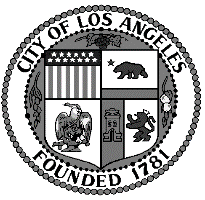 GREATER CYPRESS PARK NEIGHBORHOOD COUNCIL1150 CYPRESS AVELOS ANGELES, CA 90065E-mail: GCPNC@empowerla.orgWebsite: cypressparknc.comBoard MembersRoll CallAsh KramerPresentBryan KramerPresentCarmen MoralesPresentDolores BernalPresentTeresa RomanPresentBrenda WongPresentMayra DuquePresent